АДМИНИСТРАЦИЯ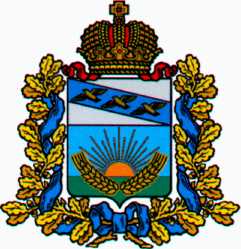 СОЛНЦЕВСКОГО РАЙОНА КУРСКОЙ ОБЛАСТИП О С Т А Н О В Л Е Н И ЕО внесении изменений в муниципальную программуСолнцевского района Курской области«Развитие транспортной системы, обеспечениеперевозки пассажиров и безопасности дорожногодвижения в Солнцевском районе Курской области»,утверждённую постановлением АдминистрацииСолнцевского района Курской области от 02.12.2019 г. № 496В соответствии со статьей 179 Бюджетного кодекса Российской Федерации, постановлением Администрации Солнцевского района Курской области от 06.11.2013 г. № 585 «Об утверждении Порядка разработки, реализации и оценке эффективности муниципальных программ Солнцевского района Курской области» и постановлением Администрации Солнцевского района Курской области от 05.11.2014 г. № 543 «Об утверждении перечня муниципальных программ Солнцевского района Курской области», Администрация Солнцевского района Курской области ПОСТАНОВЛЯЕТ:1. Внести в муниципальную программу Солнцевского района Курской области «Развитие транспортной системы, обеспечение перевозки пассажиров и безопасности дорожного движения в Солнцевском районе Курской области», утверждённую постановлением Администрации Солнцевского района Курской области от 02.12.2019 г. № 496, следующие изменения:1.1. В паспорте муниципальной программы Солнцевского района Курской области «Развитие транспортной системы, обеспечение перевозки пассажиров и безопасности дорожного движения в Солнцевском районе Курской области» позицию «Объёмы бюджетных ассигнований программы» изложить в следующей редакции:1.2. Приложение № 1 к муниципальной программе Солнцевского района Курской области «Развитие транспортной системы, обеспечение перевозки пассажиров и безопасности дорожного движения в Солнцевском районе Курской области» изложить в новой редакции (прилагается);1.3. В паспорте муниципальной подпрограммы 2 «Развитие сети автомобильных дорог в Солнцевском районе Курской области» позицию «Объёмы бюджетных ассигнований подпрограммы» изложить в следующей редакции:1.4. В паспорте муниципальной подпрограммы 4 «Повышение безопасности дорожного движения в Солнцевском районе Курской области» позицию «Объёмы бюджетных ассигнований подпрограммы» изложить в следующей редакции:2. Управлению инвестиционной политики и имущественных правоотношений Администрации Солнцевского района Курской области (Никифорова Л.В.) обеспечить размещение данного постановления на официальном сайте Администрации Солнцевского района Курской области в 2-х недельный срок со дня его подписания.3. Контроль за исполнением настоящего постановления оставляю за собой.4. Постановление вступает в силу со дня его подписания и распространяется на правоотношения, возникшие с 7 сентября 2022 года.Глава Солнцевского района                                                                  Г.Д. ЕнютинПриложение № 1к муниципальной программеСолнцевского района Курской области«Развитие транспортной системы,обеспечение перевозки пассажиров ибезопасности дорожного движенияв Солнцевском районе Курской области»Ресурсное обеспечение муниципальной программы Солнцевского района Курской области «Развитие транспортной системы, обеспечение перевозки пассажиров и безопасности дорожного движения в Солнцевском районе Курской области»тыс. руб.ОТ09.12.2022№539Курская область, 306120, пос. СолнцевоКурская область, 306120, пос. СолнцевоКурская область, 306120, пос. СолнцевоОбъемы бюджетных ассигнований программыОбщий объём финансирования Программы в 2020-2024 годах составляет 142 925,40319 тыс. руб., в том числе по годам:2020 год – 16231,90896 тыс. руб.;2021 год – 29194,24582 тыс. руб.;2022 год – 55864,02741 тыс. руб.;2023 год – 30539,811 тыс. руб.;2024 год – 11095,410 тыс. руб.Объём средств местного бюджета для финансирования программы подлежит ежегодной корректировке в соответствии с решением Представительного Собрания Солнцевского района Курской области о бюджете муниципального района на соответствующий финансовый годОбъем бюджетных ассигнований ПодпрограммыОбщий объем финансирования Подпрограммы в 2020-2024 годах составляет 142 546,31319 тыс. рублей, в том числе по годам:2020 год – 16155,00896 тыс. рублей;2021 год – 28991,05582 тыс. рублей;2022 год – 55765,02741 тыс. рублей;2023 год – 30539,811 тыс. рублей;2024 год – 11095,410 тыс. рублей.Объем средств местного бюджета для финансирования подпрограммы подлежит ежегодной корректировке в соответствии с решением Представительного Собрания Солнцевского района Курской области о бюджете муниципального района на соответствующий финансовый годЭтапы и сроки реализации ПодпрограммыОбщий объем финансирования Подпрограммы в 2020-2024 годах составляет 379,09 тыс. рублей, в том числе по годам:2020 год – 76,9 тыс. рублей;2021 год – 203,190 тыс. рублей;2022 год – 99,0 тыс. рублей;2023 год – 0 тыс. рублей;2024 год – 0 тыс. рублей.Наименование программы, подпрограммыИсточники финансирования, направление расходовГРБСРзПРЦСПВРВсего за период реализации ПрограммыВ т.ч. по годамВ т.ч. по годамВ т.ч. по годамВ т.ч. по годамВ т.ч. по годамНаименование программы, подпрограммыИсточники финансирования, направление расходовГРБСРзПРЦСПВРВсего за период реализации Программы2020 г.2021 г.2022 г.2023 г.2024 г.Муниципальная программа Солнцевского района Курской области «Развитие транспортной системы, обеспечение перевозки пассажиров и безопасности дорожного движения в Солнцевском районе Курской области»Всего11 0 0000000142925,4031916231,9089629194,2458255864,0274130539,81111095,410Подпрограмма Солнцевского района Курской области «Развитие сети автомобильных дорог в Солнцевском районе Курской области»001040911 2 0000000142546,3131916155,0089628991,0558255765,0274130539,81111095,410Основное мероприятие «Создание благоприятных условий для развития сети автомобильных дорог общего пользования местного значения Солнцевского района Курской области00104091120100000142546,3131916155,0089628991,0558255765,0274130539,81111095,410Строительство (реконструкция) автомобильных дорог общего пользования местного значения001040911201С142316086,7945621,8806039,04425,91400Капитальные вложения государственной (муниципальной) собственности001040911201С142340016086,7945621,8806039,04425,91400Капитальный ремонт, ремонт и содержание автомобильных дорог общего пользования местного значения001040911201С142457324,9571910533,1289612669,6668212397,7694110628,98211095,410Закупка товаров, работ и услуг для обеспечения государственных (муниципальных) услуг001040911201С142420057324,9571910533,1289612669,6668212397,7694110628,98211095,410Реализация проекта «Народный бюджет»001040911201140003870,22201263,8592606,36300Реализация проекта «Народный бюджет». Ремонт автомобильной дороги общего пользования местного значения по ул. Молодежная д. Большая Козьмодемьяновка Солнцевского района Курской области00104091120114006697,9860697,986000Закупка товаров, работ и услуг для обеспечения государственных (муниципальных) нужд00104091120114006200697,9860697,986000Реализация проекта «Народный бюджет». Ремонт автомобильной дороги общего пользования местного значения по ул. Училищная с. Старый Лещин Солнцевского района Курской области00104091120114007565,8730565,873000Закупка товаров, работ и услуг для обеспечения государственных (муниципальных) нужд00104091120114007200565,8730565,873000Реализация проекта «Народный бюджет». Ремонт автомобильной дороги общего пользования местного значения по ул. Чибисовка с. Никольское Солнцевского района Курской области001040911201140101800,0001800,000Закупка товаров, работ и услуг для обеспечения государственных (муниципальных) нужд001040911201140102001800,0001800,000Реализация проекта «Народный бюджет». Ремонт автомобильной дороги общего пользования местного значения по ул. Болотная с. Никольское Солнцевского района Курской области00104091120104011806,36300806,36300Закупка товаров, работ и услуг для обеспечения государственных (муниципальных) нужд00104091120104011200806,36300806,36300Реализация проекта «Народный бюджет» за счёт средств местного бюджета001040911201S40003001,0830842,5742158,50900Реализация мероприятий проекта «Народный бюджет». Ремонт автомобильной дороги общего пользования местного значения по ул. Молодежная д. Большая Козьмодемьяновка Солнцевского района Курской области001040911201S4006465,3250465,325000Закупка товаров, работ и услуг для обеспечения государственных (муниципальных) нужд001040911201S4006200465,3250465,325000Реализация мероприятий проекта «Народный бюджет». Ремонт автомобильной дороги общего пользования местного значения по ул. Училищная с. Старый Лещин Солнцевского района Курской области001040911201S4007377,2490377,249000Закупка товаров, работ и услуг для обеспечения государственных (муниципальных) нужд001040911201S4007200377,2490377,249000Реализация проекта «Народный бюджет». Ремонт автомобильной дороги общего пользования местного значения по ул. Чибисовка с. Никольское Солнцевского района Курской области001040911201S40101620,934001620,93400Закупка товаров, работ и услуг для обеспечения государственных (муниципальных) нужд001040911201S40102001620,93401620,93400Реализация проекта «Народный бюджет». Ремонт автомобильной дороги общего пользования местного значения по ул. Болотная с. Никольское Солнцевского района Курской области001040911201S4011537,57500537,57500Закупка товаров, работ и услуг для обеспечения государственных (муниципальных) нужд001040911201S4011200537,57500537,57500Строительство (реконструкция), капитальный ремонт, ремонт и содержание автомобильных дорог общего пользования местного значения0010409112011339060832,2708094,19733026,35219711,7210Закупка товаров, работ и услуг для обеспечения государственных (муниципальных) нужд0010409112011339020017155,31307525,8519629,46200Капитальные вложения государственной (муниципальной) собственности0010409112011339040043676,9570568,34623396,89019711,7210Реализация мероприятий по строительству (реконструкции), капитальному ремонту и содержанию автомобильных дорог общего пользования местного значения001040911201S3390820,901081,759540,034199,1080Закупка товаров, работ и услуг для обеспечения государственных (муниципальных) нужд001040911201S3390200173,287076,01997,26800Капитальные вложения государственной (муниципальной) собственности001040911201S3390400647,61405,740442,766199,1080Реализация мероприятий по проведению строительного контроля за выполнением работ по строительству объекта «Автомобильная дорога по ул. Афанасьевская с. Афанасьевка Солнцевского района Курской области»001040911201С3391610,08600610,08600Капитальные вложения государственной (муниципальной) собственности001040911201С3391400610,08600610,08600подпрограмма Солнцевского района Курской области «Повышение безопасности дорожного движения в Солнцевском районе Курской области» 00101131140000000379,0976,9203,19099,000Основное мероприятие: «Создание условий для улучшения качества и повышения безопасности дорожного движения»00101131140100000379,0976,9203,19099,000Обеспечение безопасности дорожного движения на автомобильных дорогах местного значения001011311401С1459379,0976,9203,19099,000Закупка товаров, работ и услуг для обеспечения государственных (муниципальных) нужд001011311401С1459200379,0976,9203,19099,000